Rottweiler Västra LO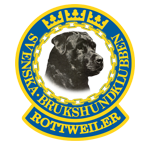 Inbjuder till UHP prov 2018-09-29 i NossebroDomare Lars HammarKostnad 200 kr insätttes på Bankgiro 290-6915Anmälan skickas till micke@humlegården.infoAnmälan ska innehålla hundens namn, regnr, chipnr och ägarens fullständiga uppgifter.http://www.brukshundklubben.se/funktionar/avel-halsa/uthallighetsprov-uhp/För mer info kontakta Micke 0709-660317Välkomna till ett trevligt prov önskar vi er på Rottweilerklubben Västra LO